INFORMATION ON THE PROCESSING OF PERSONAL DATA OF ONLINE USERS            
COOKIE POLICY PURSUANT TO REGULATION (EU) 2016/679 (“GDPR”)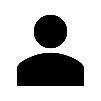 JOINT CONTROLLERS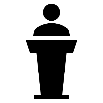 DATA PROTECTION OFFICER (DPO)E-mail: dpo@euro-group.it 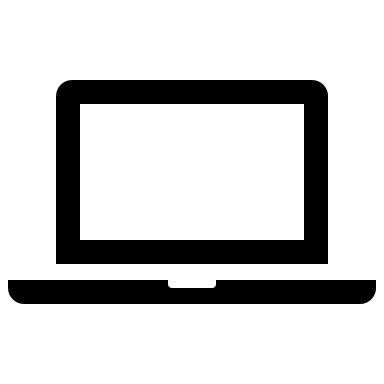 WHAT ARE COOKIESCookies are strings of text that websites place and store inside the devices that are used by users to access the Internet (smartphones, tablets, PCs...), and thusly allow the collection of information on the user’s browsing activity on the website (browsing data).Cookies may be stored on the user’s device, with a variable lifespan (so-called persistent cookies), or they may expire when the browser is closed or have a limited lifespan (so-called browsing session cookies).Cookies may be installed directly by the website you are visiting (so-called first-party cookies) or they may be installed by other websites (so-called third-party cookies).The same purposes may also be pursued through the use of other types of tracking technologies: in this case, the same provisions applicable when using cookies must be implemented. HOW WE USE COOKIESThe following is a brief description of the cookies and other tracking technologies that are used on this website (hereinafter referred to as the “Site”).Technical cookies: cookies used for the sole purpose of carrying out the transmission of a communication over the electronic communication network, or strictly necessary to enable the user to browse the Site. 
The Site uses the following types of technical cookies: a. session cookies: the use of so-called session cookies (which are not permanently stored on the user’s computer and disappear when the browser is closed) is strictly limited to the transmission of session identifiers necessary to enable the safe and efficient exploration of the Site. They do not require the user’s consent.b. persistent cookies: persistent cookies remain on the device even after the user leaves the Site, until they are deleted, or they expire. The Site creates these cookies and stores them on the user’s device so that it can read them when the user visits the Site again. This allows, for example, for the preferences that have been set by the user to be maintained on subsequent visits to the Site. They do not require the user’s consent.Analytic cookies: cookies installed for the purpose of collecting information, of a statistical and aggregate nature (length of stay on the Site, number of visitors – also possibly divided by geographic area – time slot of the connection and/or other characteristics), to analyse website visits and to improve the content offer. As long as such cookies are first-party ones and do not allow the data subject to be identified, they do not require consent. The Site uses analytic cookies to analyse the users’ browsing, to produce statistics on website visits or to improve the content offer. Profiling cookies: they are cookies installed for the purpose of tracking the user’s browsing activity on the website and creating profiles of his/her tastes, habits, choices, etc. By using these cookies, advertising messages can be sent in accordance with the preferences that the single user has previously expressed when browsing online.The Site does not use profiling cookies.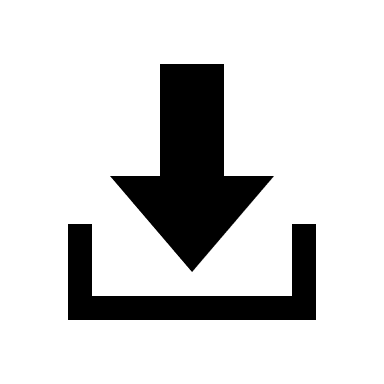 PROVISION OF DATABrowsing data are processed by the Data Controller, during the browsing, through the installing of technical cookies: such cookies are necessary to ensure the correct functioning of the Site, and their use does not require the user’s prior consent. According to the Italian Supervisory Authority, tracking tools that are used on the Site, which are comparable to analytic cookies, are to be considered as equivalent to technical cookies. Such comparison is due to the fact that they are used for site optimisation purposes directly by the Site Owner, who collects statistical information in aggregate form on the number of users and their interaction with the Site itself. Therefore, their use does not require the user’s prior consent. Conversely, the user is free to decide whether or not to give their consent to the installing of third-party analytical cookies. The user’s personal data will be processed through the installing of such cookies only after they have given their consent, expressed by clicking on the “Accept all cookies” banner or by manually activating the analytic cookies in the “Manage consent” menu.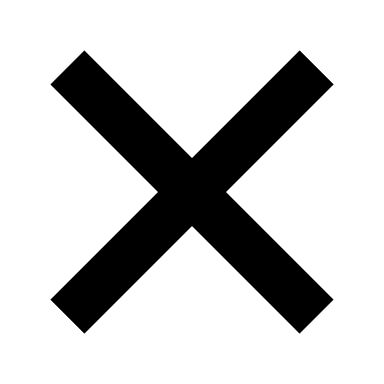 WITHDRAWAL OF CONSENT AND MANAGEMENT OF COOKIE PREFERENCESUsers may withdraw their previously given consent at any time, without this affecting the lawfulness of the processing carried out up to the moment of withdrawal. To withdraw consent or manage your cookie preferences, you can click on the settings menu at the bottom right of the page (“Manage consent”).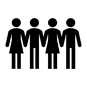 SUBJECTS AUTHORISED TO PROCESSThe data may be processed by the employees of the Company functions deputed to the pursuit of the aforementioned purposes, who have been expressly authorised to process the data and who have received adequate operating instructions pursuant to art. 29 of the GDPR and art. 2 quaterdecies of Legislative Decree 196/2003, as amended and adapted by Legislative Decree 101/2018.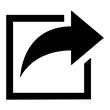 RECIPIENTS OF DATAThe data may be communicated to external subjects acting as autonomous data controllers, including, by way of example, authorities as well as supervisory and control bodies and, in general, subjects, public or private, entitled to request the data.The data may also be processed, on behalf of the Company, by subjects appointed as data processors, who are given adequate operating instructions. These subjects may belong, by way of example, to the following categories: companies that perform the management and/or maintenance service of the Site and companies that provide services for the management of the information system and telecommunications networks.The full list of data processors is available upon request by contacting the data controller at privacy@euro-group.it.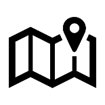 TRANSFER OF PERSONAL DATA TO COUNTRIES OUTSIDE THE EUThere are no data transfers outside the European Union.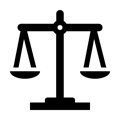 DATA SUBJECT’S RIGHTS - COMPLAINT TO THE SUPERVISORY AUTHORITYBy contacting the Company at e-mail privacy@euro-group.it, or the DPO at e-mail dpo@euro-group.it, interested parties may:request access to the data concerning them, their rectification, integration or deletion, as well as the restriction of processing in the cases provided for by art. 18 GDPR;object to processing in cases of legitimate interest of the data controller;receive the data in a structured, commonly used and machine-readable format and, if technically feasible, to transmit them to another data controller without hindrance (‘right to data portability’);withdraw the consent given at any time.Data subjects also have the right to lodge a complaint with the competent supervisory authority in the Member State where they habitually reside or in the State where the alleged infringement occurred.